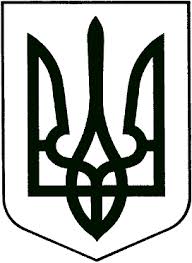 УкраїнаМелітопольська міська радаЗапорізької областіVII скликання____ сесіяРІШЕННЯ________________								№    ______      Про затвердження Статуту комунальногопідприємства «Водоканал»  Мелітопольськоїміської ради Запорізької областіу новій редакції	Відповідно до вимог статті 57 Господарського кодексу України, керуючись пунктом 1 статті 29 Закону України «Про місцеве самоврядування в Україні», 	Мелітопольська міська рада Запорізької областіВИРІШИЛА:1. Затвердити Статут комунального підприємства «Водоканал» Мелітопольської міської ради Запорізької області у новій редакції (далі – Статут), що додається.2. Комунальному підприємству «Водоканал» Мелітопольської міської ради Запорізької області здійснити заходи щодо реєстрації Статуту.3. Контроль  за виконанням цього рішення покласти на постійну депутатську комісію з питань житлово-комунального господарства та паливно-енергетичного комплексу, підприємництва, промисловості.Мелітопольський міський голова       		        			С.А. МінькоРішення підготував:Директор комунального підприємства«Водоканал» Мелітопольської міської ради Запорізької області						С.С. ВасюренкоРішення вносить:Постійна депутатська комісія з питань житлово-комунального господарства та паливно-енергетичного комплексу, підприємництва, промисловості					______________Погоджено:Заступник міського головиз питань діяльності виконавчих органів ради								С.І. ПавленкоНачальник управління правового забезпечення						М.С. ГринькоГоловний спеціаліст відділу з регуляторноїполітики та конкурсних закупівель					Т.В. ЖитникГоловний спеціаліст-коректор					Л.С. Захарова